Чудо подиум, неоценимую помощь и поддержку в изготовлении которого оказали наши родители.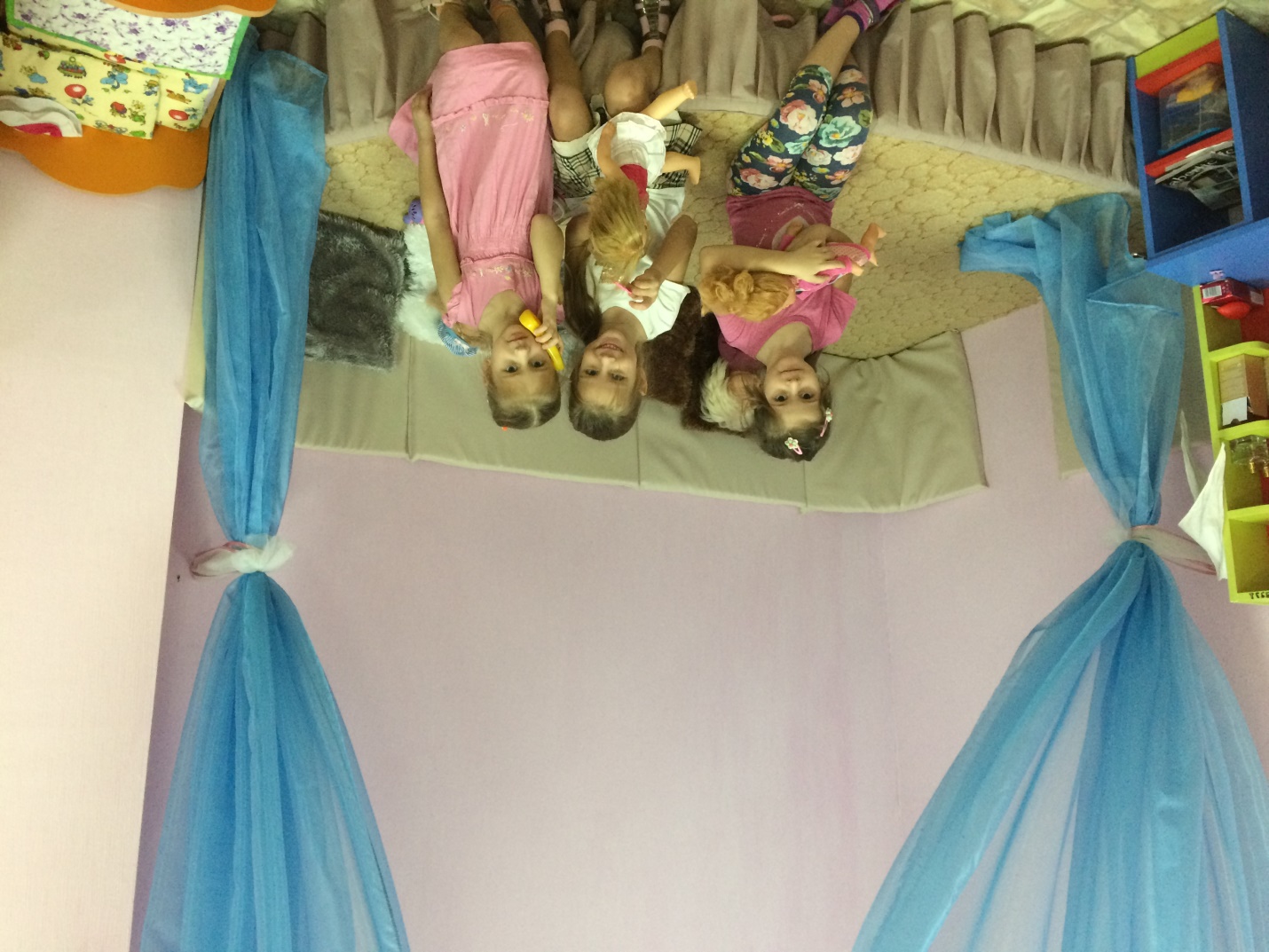 